Na temelju članka 49. Zakona o poljoprivrednom zemljištu (,,Narodne novine" br. 20/18, 115/18, 98/19, 57/22) i članka 33. Statuta Grada Gospića (,,Službeni vjesnik Grada Gospića" br. 7/09, 5/10, 7/10, 1/12, 2/13, 3/13-p.t., 7/15, 1/18, 3/20 i 1/21), Gradsko vijeće Grada Gospića na sjednici održanoj dana 28. prosinca 2023. godine, donosi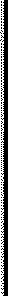 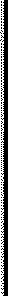 Z A K L J U Č A Ko usvajanju Izvješća o ostvarivanju Programa korištenja sredstava od raspolaganja poljoprivrednim zemljištem u vlasništvu Republike Hrvatske na području Grada Gospića i promjene namjene poljoprivrednog zemljišta za 2022. godinu      Članak 1.Usvaja se Izvješće o ostvarivanju Programa korištenja sredstava od raspolaganja poljoprivrednim zemljištem u vlasništvu Republike Hrvatske na području Grada Gospića i promjene namjene poljoprivrednog zemljišta za 2022. godinu doneseno temeljem Programa korištenja sredstava od raspolaganja poljoprivrednim zemljištem u vlasništvu Republike Hrvatske na području Grada Gospića i promjene namjene poljoprivrednog zemljišta za 2022. godinu.       Članak 2.Izvješće iz članka 1. sastavni je dio ovog Zaključka.Članak 3.Zaključak će se zajedno s Izvješćem dostaviti nadležnom Ministarstvu.	Članka 4.	Ovaj Zaključak stupa na snagu dan nakon dana objave u „Službenom vjesniku Grada Gospića“.KLASA: 302-02/21-01/3URBROJ: 2125-1-01-23-08Gospić, 28. prosinca 2023. godine                    PREDSJEDNICA GRADSKOG VIJEĆA							                     GRADA GOSPIĆA						                        Ana - Marija Zdunić, mag.iur., v.r.